Coupon à joindre avec votre chèque :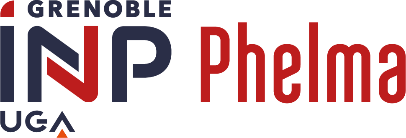 (*) Champs obligatoires*Raison sociale :   	*Siret :   	Téléphone : 		Courriel :    	Adresse :	 	*Code postal : 		*Ville :   	*NOM et Prénom du contact TA :    	 Fonction :  	Tél. (ligne directe) : 		Tél. Mobile :    	Courriel :    	